 Prix Jeune Chercheur/Chercheuse 2022 du groupe de chémobiologie de la SCF (SCF-ChemBio) 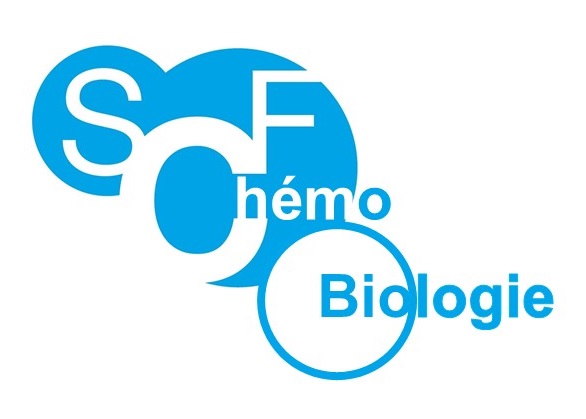 Young researcher award 2022 of the chemical biology group of the SCF (SCF-ChemBio)Ce prix jeune chercheur, attribué par le groupe SCF-Chémobiologie, vise à récompenser un jeune chercheur permanent ayant démarré une carrière indépendante et dont les thématiques de recherche s’incluent dans un des domaines de la chémobiologie (ciblage et modulation chimique pour la compréhension de mécanismes du vivant, développement de technologies pour l’étude du vivant, méthodes de synthèse chimiques pour l’analyse du vivant).This young researcher prize, awarded by the SCF chemical biology group, aims to reward a talented permanent young researcher who has started an independent career and whose research is in one of the fields of chemical biology (targeting and chemical modulation for understanding of biological processes, technologies development for the study of living systems, chemical synthesis methods for living analysis).Conditions d’éligibilité / EligibilityÊtre titulaire d’un poste permanent au sein d’un laboratoire public françaisHave a permanent position in a French public laboratoryAvoir été recruté depuis au plus 7 ans, soit après le 1er janvier 2015Have been recruited for no more than 7 years, i.e. recruitment after the 1st January 2015Être membre de la SCF et du groupe de chémobiologie (pour adhérer à la SCF : https://www.societechimiquedefrance.fr/Adhesion-et-renouvellement.html, n’oubliez pas de vous affilier au groupe de chémobiologie)Be a member of the SCF and of the chemical biology group(to join the SCF: https://www.societechimiquedefrance.fr/Adhesion-et-renouvellement.html, do not forget to join the “groupe de Chémobiologie”)Candidature / ApplicationLe dossier de candidature comprend :Un formulaire de candidature à remplirUn CV de 3 pages maximum, incluant, la liste complète de publications en précisant celles publiées sur le projet que vous avez initié depuis votre recrutementLe dossier est à envoyer par courriel (contact-chemobiologie@societechimiquedefrance.fr) en un seul fichier PDF nommé Prix SCF-ChemBio_Name au plus tard le 25 mars 2022 à midi.The application file consists in:The application document completedA three-pages maximum CV, including the full list of publications and identifying the ones related to the project you started since your recruitment.Both documents must be sent in a single PDF file named Prix SCF-ChemBio_Name by email (contact-chemobiologie@societechimiquedefrance.fr) no later than the 25th March 2022, 12 pm.Prix / ApplicationDans un contexte sanitaire imprévisible, la nature exacte du prix jeune chercheur/chercheuse SCF-ChemBio 2022 sera annoncée ultérieurement. In an unpredictable health context, the exact nature of the SCF-ChemBio young researcher award 2022 will be announced later.Examen des dossiers / EvaluationLes dossiers seront examinés par les membres du bureau du SCF-ChemBio. Le prix sera attribué après délibération. Au-delà de la qualité scientifique, une attention particulière sera portée au caractère indépendant des recherches menées. Application will be reviewed by the members of the SCF-ChemBio board. The prize will be awarded after deliberation. Beyond the scientific quality, a particular attention will be paid to the independent nature of the research carried out. Résultats / ResultsLes candidats seront informés des résultats directement par courriel courant juin 2022. Applicants will be informed of the results directly by email in june 2022.Formulaire de Candidature Application DocumentIMPORTANT Ajouter à votre candidature un CV de trois pages maximum. Envoyer les deux documents (formulaire rempli + CV) en un seul fichier PDF portant le nom Prix SCF-ChemBio_Name au plus tard le 25 mars 2022 à midi.IMPORTANT To complete your application, join a maximum 3-page CV. Send both document in a single PDF file named Prix SCF-ChemBio_Name at the latest March 25th 2022, 12 pmIdentité / IdentityIdentité / IdentityCivilité / CivilityMme/Mrs         M./MrNom / Last namePrénom / First nameFonction / PositionCR            MCU          autre : ………………Date du recrutement (après 01/01/2015)Recruitment starting date (after 01/01/2015)Laboratoire (nom, code unité, ville)Laboratory (name, unit, town)Membre de la SCFSCF membership Non / No        Oui / Yes       Numéro d’adhésion / Membership number:  ……………Thématiques de recherche actuelles / Description of the current researchDécrire vos thématiques propres de recherche – 4000 caractères espaces comprisDescribe your own research projects – 4000 characters with spaceAdéquation avec le domaine de la chémobiologie / Relevance in the field of chemical biologyDécrire en quoi vos recherches relèvent du domaine de la chémobiologie – 2000 caractères espaces comprisDescribe in what extent your research is in the chemical biology field – 2000 characters with spacePublications Significatives / Significant publications Mentionner 5 publications récentes (idéalement ajouter le lien vers l’article)Report 5 recent publications (ideally with online link)Décrire en quoi elles sont pour vous significatives – 150 caractères espaces comprisDescribe their significance  – 150 characters with spacePublications Significatives / Significant publications Mentionner 5 publications récentes (idéalement ajouter le lien vers l’article)Report 5 recent publications (ideally with online link)Décrire en quoi elles sont pour vous significatives – 150 caractères espaces comprisDescribe their significance  – 150 characters with spaceRéférenceIntérêt